ПРОЄКТ № 1298 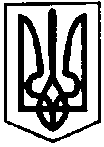 ПЕРВОЗВАНІВСЬКА СІЛЬСЬКА РАДАКРОПИВНИЦЬКОГО РАЙОНУ  КІРОВОГРАДСЬКОЇ ОБЛАСТІ___________ СЕСІЯ ВОСЬМОГО  СКЛИКАННЯРІШЕННЯвід  «__» __________ 20__ року                                                                              №с. ПервозванівкаПро затвердження технічної документації із землеустрою гр. Грициєнко Анні ІгорівніКеруючись ст. 26 Закону України «Про місцеве самоврядування в Україні», ст. 12,126,118,121,122 Земельного кодексу України, розглянувши технічну документацію із землеустрою та заслухавши заяву гр. Грициєнко Анни Ігорівни від 04.08.2021 року, сільська радаВИРІШИЛА:1.Затвердити технічну документацію із землеустрою щодо встановлення (відновлення) меж земельної ділянки в натурі (на місцевості) гр. Грициєнко Анні Ігорівні загальною площею 0,2500 га у тому числі по угіддях: 0,2500 га під одно- і двоповерховою житловою забудовою, для будівництва і обслуговування житлового будинку, господарських будівель і споруд (присадибна ділянка) (код КВЦПЗ – 02.01) кадастровий номер земельної ділянки 3522587600:53:000:0005 за рахунок земель житлової та громадської забудови, що перебувають у запасі комунальної власності за адресою: вул. Вишнева, 25 с. Миколаївські Сади Кропивницького району Кіровоградської області.2.Передати земельну ділянку у власність гр. Грициєнко Анні Ігорівні загальною площею 0,2500 га, у тому числі по угіддях: 0,2500 га – під одно- і двоповерховою житловою забудовою, для будівництва і обслуговування житлового будинку, господарських будівель і споруд (присадибна ділянка) (код КВЦПЗ – 02.01) кадастровий номер земельної ділянки 3522587600:53:000:0005 за рахунок земель житлової та громадської забудови, що перебувають у запасі комунальної власності за адресою: вул. Вишнева, 25 с. Миколаївські Сади Кропивницького району Кіровоградської області.        3.Здійснити державну реєстрацію права власності на земельну ділянку відповідно до вимог чинного законодавства.4.Землевпоряднику сільської ради внести необхідні зміни в земельно – облікові документи.5.Контроль за виконанням даного рішення покласти на постійну комісію з питань бюджету, фінансів, соціально-економічного розвитку, інвестиційної політики, законності, діяльності ради, депутатської етики, регуляторної політики, регламенту, регулювання земельних відносин, містобудування, комунальної власності, промисловості, будівництва, транспорту, енергетики, зв’язку, сфери послуг та житлово-комунального господарства.Сільський голова                                                                   Прасковія МУДРАКПРОЄКТ № 1299 ПЕРВОЗВАНІВСЬКА СІЛЬСЬКА РАДАКРОПИВНИЦЬКОГО РАЙОНУ  КІРОВОГРАДСЬКОЇ ОБЛАСТІ___________ СЕСІЯ ВОСЬМОГО  СКЛИКАННЯРІШЕННЯвід  «__» __________ 20__ року                                                                              №с. ПервозванівкаПро затвердження технічної документації із землеустрою гр. Патлаченку Богдану ВячеславовичуКеруючись ст. 26 Закону України «Про місцеве самоврядування в Україні», ст. 12,126,118,121,122 Земельного кодексу України, розглянувши технічну документацію із землеустрою та заслухавши заяву гр. Патлаченко Богдана Вячеславовича від 10.08.2021 року, сільська радаВИРІШИЛА:1.Затвердити технічну документацію із землеустрою щодо встановлення (відновлення) меж земельної ділянки в натурі (на місцевості) гр. Патлаченку Богдану Вячеславовичу загальною площею 0,1614 га у тому числі по угіддях: 0,1614 га під одно- і двоповерховою житловою забудовою, для будівництва і обслуговування житлового будинку, господарських будівель і споруд (присадибна ділянка) (код КВЦПЗ – 02.01) кадастровий номер земельної ділянки 3522587600:51:000:0224 за рахунок земель житлової та громадської забудови, що перебувають у запасі комунальної власності за адресою: вул. Шпаченка, 44 с. Федорівка Кропивницького району Кіровоградської області.2.Передати земельну ділянку у власність гр. Патлаченку Богдану Вячеславовичу загальною площею 0,1614 га, у тому числі по угіддях: 0,1614 га – під одно- і двоповерховою житловою забудовою, для будівництва і обслуговування житлового будинку, господарських будівель і споруд (присадибна ділянка) (код КВЦПЗ – 02.01) кадастровий номер земельної ділянки 3522587600:51:000:0224 за рахунок земель житлової та громадської забудови, що перебувають у запасі комунальної власності за адресою: вул. Шпаченка, 44 с. Федорівка Кропивницького району Кіровоградської області.        3.Здійснити державну реєстрацію права власності на земельну ділянку відповідно до вимог чинного законодавства.4.Землевпоряднику сільської ради внести необхідні зміни в земельно – облікові документи.5.Контроль за виконанням даного рішення покласти на постійну комісію з питань бюджету, фінансів, соціально-економічного розвитку, інвестиційної політики, законності, діяльності ради, депутатської етики, регуляторної політики, регламенту, регулювання земельних відносин, містобудування, комунальної власності, промисловості, будівництва, транспорту, енергетики, зв’язку, сфери послуг та житлово-комунального господарства.Сільський голова                                                                   Прасковія МУДРАКПРОЄКТ № 1300ПЕРВОЗВАНІВСЬКА СІЛЬСЬКА РАДАКРОПИВНИЦЬКОГО РАЙОНУ  КІРОВОГРАДСЬКОЇ ОБЛАСТІ___________ СЕСІЯ ВОСЬМОГО  СКЛИКАННЯРІШЕННЯвід  «__» __________ 20__ року                                                                              №с. ПервозванівкаПро затвердження технічної документації із землеустрою гр. Костенко Валентині ПетрівніКеруючись ст. 26 Закону України «Про місцеве самоврядування в Україні», ст. 12,126,118,121,122 Земельного кодексу України, розглянувши технічну документацію із землеустрою та заслухавши заяву гр. Костенко Валентини Петрівни від 25.08.2021 року, сільська радаВИРІШИЛА:1.Затвердити технічну документацію із землеустрою щодо встановлення (відновлення) меж земельної ділянки в натурі (на місцевості) гр. Костенко Валентині Петрівні загальною площею 0,2392 га у тому числі по угіддях: 0,2392 га під одно- і двоповерховою житловою забудовою, для будівництва і обслуговування житлового будинку, господарських будівель і споруд (присадибна ділянка) (код КВЦПЗ – 02.01) кадастровий номер земельної ділянки 3522587600:51:000:0342 за рахунок земель житлової та громадської забудови, що перебувають у запасі комунальної власності за адресою: вул. Стратієнко, 15 с. Федорівка Кропивницького району Кіровоградської області.2.Передати земельну ділянку у власність гр. Костенко Валентині Петрівні загальною площею 0,2392 га, у тому числі по угіддях: 0,2392 га – під одно- і двоповерховою житловою забудовою, для будівництва і обслуговування житлового будинку, господарських будівель і споруд (присадибна ділянка) (код КВЦПЗ – 02.01) кадастровий номер земельної ділянки 3522587600:51:000:0342 за рахунок земель житлової та громадської забудови, що перебувають у запасі комунальної власності за адресою: вул. Стратієнко, 15 с. Федорівка Кропивницького району Кіровоградської області.        3.Здійснити державну реєстрацію права власності на земельну ділянку відповідно до вимог чинного законодавства.4.Землевпоряднику сільської ради внести необхідні зміни в земельно – облікові документи.5.Контроль за виконанням даного рішення покласти на постійну комісію з питань бюджету, фінансів, соціально-економічного розвитку, інвестиційної політики, законності, діяльності ради, депутатської етики, регуляторної політики, регламенту, регулювання земельних відносин, містобудування, комунальної власності, промисловості, будівництва, транспорту, енергетики, зв’язку, сфери послуг та житлово-комунального господарства.Сільський голова                                                                   Прасковія МУДРАКПРОЄКТ № 1301 ПЕРВОЗВАНІВСЬКА СІЛЬСЬКА РАДАКРОПИВНИЦЬКОГО РАЙОНУ  КІРОВОГРАДСЬКОЇ ОБЛАСТІ___________ СЕСІЯ ВОСЬМОГО  СКЛИКАННЯРІШЕННЯвід  «__» __________ 20__ року                                                                              №с. ПервозванівкаПро затвердження технічної документації із землеустрою гр.Пономаренко Сергію МиколайовичуКеруючись п. 34 ч. 1 ст. 26 Закону України «Про місцеве самоврядування в Україні», ст. 12, 122 Земельного кодексу України та заслухавши заяву гр. Пономаренко Сергія Миколайович від 10.08.2021 року, сільська радаВИРІШИЛА:1.Затвердити технічну документацію із землеустрою щодо встановлення (відновлення) меж земельної ділянки в натурі (на місцевості) гр. Пономаренко Сергію Миколайовичу загальною площею 1,4816 га у тому числі по угіддях: рілля - 1,4816 га для ведення особистого селянського господарства (код КВЦПЗ – 01.03) кадастровий номер земельної ділянки 3522587600:02:000:2291 за рахунок земель сільськогосподарського призначення, що перебувають у запасі комунальної власності на території Первозванівської сільської ради Кропивницького району Кіровоградської області.2.Передати земельну ділянку у власність гр. Пономаренко Сергію Миколайовичу загальною площею 1,4816 га у тому числі по угіддях: рілля - 1,4816 га для ведення особистого селянського господарства (код КВЦПЗ – 01.03) кадастровий номер земельної ділянки 3522587600:02:000:2291 за рахунок земель сільськогосподарського призначення, що перебувають у запасі комунальної власності на території Первозванівської сільської ради Кропивницького району Кіровоградської області.        3. Здійснити державну реєстрацію права власності на земельну ділянку відповідно до вимог чинного законодавства.4. Землевпоряднику сільської ради внести необхідні зміни в земельно – облікові документи.5. Контроль за виконанням даного рішення покласти на постійну комісію з питань бюджету, фінансів, соціально-економічного розвитку, інвестиційної політики, законності, діяльності ради, депутатської етики, регуляторної політики, регламенту, регулювання земельних відносин, містобудування, комунальної власності, промисловості, будівництва, транспорту, енергетики, зв’язку, сфери послуг та житлово-комунального господарства.Сільський голова                                                                  Прасковія МУДРАКПРОЄКТ № 1302 ПЕРВОЗВАНІВСЬКА СІЛЬСЬКА РАДАКРОПИВНИЦЬКОГО РАЙОНУ  КІРОВОГРАДСЬКОЇ ОБЛАСТІ___________ СЕСІЯ ВОСЬМОГО  СКЛИКАННЯРІШЕННЯвід  «__» __________ 20__ року                                                                              №с. ПервозванівкаПро затвердження технічної документації із землеустрою гр. Боцієвій Заріфі БаджеріївніКеруючись ст. 26 Закону України «Про місцеве самоврядування в Україні», ст. 12,126,118,121,122 Земельного кодексу України, розглянувши технічну документацію із землеустрою та заслухавши заяву гр. Боцієвої Заріфи Баджеріївни від 30.09.2021 року, сільська радаВИРІШИЛА:1.Затвердити технічну документацію із землеустрою щодо встановлення (відновлення) меж земельної ділянки в натурі (на місцевості) гр. Боцієвій Заріфі Баджеріївні загальною площею 0,2500 га у тому числі по угіддях: 0,2500 га під одно- і двоповерховою житловою забудовою, для будівництва і обслуговування житлового будинку, господарських будівель і споруд (присадибна ділянка) (код КВЦПЗ – 02.01) кадастровий номер земельної ділянки 3522587600:51:000:0352 за рахунок земель житлової та громадської забудови, що перебувають у запасі комунальної власності за адресою: вул. Леоніда Кравчука,35 с. Федорівка Кропивницького району Кіровоградської області.2.Передати земельну ділянку у власність гр. Боцієвій Заріфі Баджеріївні загальною площею 0,2500 га, у тому числі по угіддях: 0,2500 га – під одно- і двоповерховою житловою забудовою, для будівництва і обслуговування житлового будинку, господарських будівель і споруд (присадибна ділянка) (код КВЦПЗ – 02.01) кадастровий номер земельної ділянки 3522587600:51:000:0352 за рахунок земель житлової та громадської забудови, що перебувають у запасі комунальної власності за адресою: вул. Леоніда Кравчука,35 с. Федорівка Кропивницького району Кіровоградської області.        3.Здійснити державну реєстрацію права власності на земельну ділянку відповідно до вимог чинного законодавства.4.Землевпоряднику сільської ради внести необхідні зміни в земельно – облікові документи.5.Контроль за виконанням даного рішення покласти на постійну комісію з питань бюджету, фінансів, соціально-економічного розвитку, інвестиційної політики, законності, діяльності ради, депутатської етики, регуляторної політики, регламенту, регулювання земельних відносин, містобудування, комунальної власності, промисловості, будівництва, транспорту, енергетики, зв’язку, сфери послуг та житлово-комунального господарства.Сільський голова                                                                   Прасковія МУДРАКПРОЄКТ № 1303 ПЕРВОЗВАНІВСЬКА СІЛЬСЬКА РАДАКРОПИВНИЦЬКОГО РАЙОНУ  КІРОВОГРАДСЬКОЇ ОБЛАСТІ___________ СЕСІЯ ВОСЬМОГО  СКЛИКАННЯРІШЕННЯвід  «__» __________ 20__ року                                                                              №с. ПервозванівкаПро затвердження технічної документації із землеустрою гр. Запорожець Аліні ІванівніКеруючись ст. 26 Закону України «Про місцеве самоврядування в Україні», ст. 12,126,118,121,122 Земельного кодексу України, розглянувши технічну документацію із землеустрою та заслухавши заяву гр. Запорожець Аліни Іванівни від 06.09.2021 року, сільська радаВИРІШИЛА:1.Затвердити технічну документацію із землеустрою щодо встановлення (відновлення) меж земельної ділянки в натурі (на місцевості) гр. Запорожець Аліні Іванівні загальною площею 0,2500 га у тому числі по угіддях: 0,2500 га під одно- і двоповерховою житловою забудовою, для будівництва і обслуговування житлового будинку, господарських будівель і споруд (присадибна ділянка) (код КВЦПЗ – 02.01) кадастровий номер земельної ділянки 3522587600:51:000:0345 за рахунок земель житлової та громадської забудови, що перебувають у запасі комунальної власності за адресою: вул. Степова,10 с. Федорівка Кропивницького району Кіровоградської області.2.Передати земельну ділянку у власність гр. Запорожець Аліні Іванівні загальною площею 0,2500 га, у тому числі по угіддях: 0,2500 га – під одно- і двоповерховою житловою забудовою, для будівництва і обслуговування житлового будинку, господарських будівель і споруд (присадибна ділянка) (код КВЦПЗ – 02.01) кадастровий номер земельної ділянки 3522587600:51:000:0345 за рахунок земель житлової та громадської забудови, що перебувають у запасі комунальної власності за адресою: вул. Степова,10, с. Федорівка Кропивницького району Кіровоградської області.        3.Здійснити державну реєстрацію права власності на земельну ділянку відповідно до вимог чинного законодавства.4.Землевпоряднику сільської ради внести необхідні зміни в земельно – облікові документи.5.Контроль за виконанням даного рішення покласти на постійну комісію з питань бюджету, фінансів, соціально-економічного розвитку, інвестиційної політики, законності, діяльності ради, депутатської етики, регуляторної політики, регламенту, регулювання земельних відносин, містобудування, комунальної власності, промисловості, будівництва, транспорту, енергетики, зв’язку, сфери послуг та житлово-комунального господарства.Сільський голова                                                                  Прасковія МУДРАК